海航集团∙ 三亚航空旅游职业学院乘务专业面试（初试）报名表序号：      组      号                              填表日期：        年    月    日海航集团·三亚航空旅游职业学院乘务专业面试条件及体能测试标准咨询电话：0898—88348005、88348006（兼传真）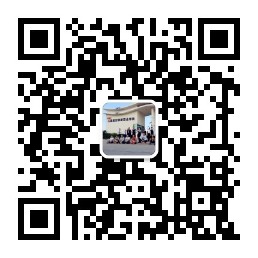 88348877、88348289处长电话：0898—88348299咨询QQ：1361639180、754722621、     1456476698、 707477586                                             电子邮箱：zhaoshengban@hnaedu.net                   学院网址：www.hnasatc.edu.cn学校地址：海南省三亚市凤凰路21号                                                      邮     编：572000                                          姓    名姓    名性别性别身高身高     cm      cm      cm 体重体重   kg     kg  近照（1寸免冠彩色）近照（1寸免冠彩色）近照（1寸免冠彩色）出生年月出生年月户籍户籍民族民族民族近照（1寸免冠彩色）近照（1寸免冠彩色）近照（1寸免冠彩色）身份证号身份证号考生类别考生类别考生类别普高 职高中专 其他普高 职高中专 其他普高 职高中专 其他普高 职高中专 其他近照（1寸免冠彩色）近照（1寸免冠彩色）近照（1寸免冠彩色）高考准考号/考生号高考准考号/考生号政治面貌政治面貌政治面貌群众 党员团员 其他群众 党员团员 其他群众 党员团员 其他群众 党员团员 其他近照（1寸免冠彩色）近照（1寸免冠彩色）近照（1寸免冠彩色）就读学校就读学校考生科别考生科别考生科别文科艺术文理科艺术理文科艺术文理科艺术理文科艺术文理科艺术理文科艺术文理科艺术理近照（1寸免冠彩色）近照（1寸免冠彩色）近照（1寸免冠彩色）培训学校培训学校报考类别报考类别报考类别统招 单招成教 其他统招 单招成教 其他统招 单招成教 其他统招 单招成教 其他毕业时间毕业时间特长与爱好特长与爱好面试合格证邮寄地址面试合格证邮寄地址邮政编码拟报专业拟报专业专业一专业一专业一专业二专业二专业二专业二联系方式联系方式电话电话电话微信微信微信微信联系方式联系方式邮箱邮箱邮箱QQQQQQQQ考核项目考核项目考核项目淘汰淘汰淘汰淘汰合格合格良好良好优秀优秀优秀关键评语关键评语关键评语关键评语面试官签字面试官签字初试环节形象与形体形象与形体初试环节仪态与气质仪态与气质初试环节表达与反应表达与反应初试环节初试评价与结论初试评价与结论英语口语英语口语英语口语文化素质文化素质文化素质能力与心理测评能力与心理测评能力与心理测评面 试结 果面 试结 果空中乘务空中乘务空中乘务空中乘务空中乘务优 秀优 秀面试官签字面试官签字面试官签字招生办审核招生办审核招生办审核招生办审核乘务学院审核乘务学院审核面 试结 果面 试结 果空中乘务空中乘务空中乘务空中乘务空中乘务合 格合 格面试官签字面试官签字面试官签字招生办审核招生办审核招生办审核招生办审核乘务学院审核乘务学院审核面 试结 果面 试结 果民航空中安全保卫民航空中安全保卫民航空中安全保卫民航空中安全保卫民航空中安全保卫优 秀优 秀面 试结 果面 试结 果民航空中安全保卫民航空中安全保卫民航空中安全保卫民航空中安全保卫民航空中安全保卫合 格合 格面 试结 果面 试结 果国际邮轮乘务国际邮轮乘务国际邮轮乘务国际邮轮乘务国际邮轮乘务合 格合 格空中乘务身高女：身高163—175厘米；男：身高173—184厘米。空中乘务视力无色盲，无夜盲，双眼裸眼视力或手术后矫正裸眼视力应达到 C字表0．5及以上。空中乘务身体素质身体健康、五官端正、面容姣好、形象气质佳；身体日常裸露部分无明显疤痕、无腋臭、无纹身、无传染性疾病、无扁平胸、无精神病史等。民航空中安全保卫身高男：身高173-184厘米。民航空中安全保卫视力无色盲，无夜盲，双眼裸眼视力或手术后矫正裸眼视力应达到 C字表0．7及以上。民航空中安全保卫身体素质身体健康、五官端正、肤色好、身材匀称、动作协调、体能优秀；反应灵敏，性格开朗乐观，心理素质良好；身体日常裸露部分无明显疤痕、无腋臭，无纹身、无传染性疾病，无扁平胸、无精神病史等。民航空中安全保卫体能测试标准单杠5个；双杠8个；5X10米折返55秒；3000米17分钟。国际邮轮乘务身高女：身高160—175厘米；男：身高170—185厘米。国际邮轮乘务视力无色盲，无夜盲。国际邮轮乘务身体素质身体健康、五官端正、形象气质佳；身体日常裸露部分无明显疤痕、无腋臭、无纹身、无传染性疾病、无扁平胸、无精神病史等。